г. Горно-АлтайскО внесении изменений в приказ Министерства культуры Республики Алтай от 9 февраля 2023 г. № 33-ПВ целях приведения в соответствие федеральному законодательству законодательство Республики Алтай приказываю:1. Внести в приказ Министерства культуры Республики Алтай              от 9 февраля 2023 г. № 33-П «О работе по сохранению нематериального этнокультурного достояния Республики Алтай», следующие изменения:а) дополнить пунктом 3.1 следующего содержания:«3.1. Утвердить Порядок рассмотрения заявки о включении объекта нематериального этнокультурного достояния в федеральный государственный реестр объектов нематериального этнокультурного достояния Российской Федерации согласно приложению № 4 к настоящему приказу.»;б) дополнить пунктом 4.1.1 следующего содержания:«4.1.1. организацию работы по рассмотрению заявок о включении объекта нематериального этнокультурного достояния в федеральный государственный реестр объектов нематериального этнокультурного достояния Российской Федерации;»;в) в пункте 4.2 после слов «Республики Алтай» дополнить словами       «, при рассмотрении заявок о включении объекта нематериального этнокультурного достояния в федеральный государственный реестр объектов нематериального этнокультурного достояния Российской Федерации»;г) в Положении о региональном реестре объектов нематериального этнокультурного достояния Республики Алтай:в пункте 1.4:в абзаце седьмом после слов «этнокультурного достояния» дополнить словами «(далее – объект НЭД)»;абзац восьмой изложить в следующей редакции:«К объектам НЭД относятся:»;абзац семнадцатый изложить в следующей редакции:«Региональный экспертный совет по оценке и отбору объектов нематериального этнокультурного достояния Республики Алтай (далее - Региональный экспертный совет) - постоянно действующий совещательный, коллегиальный орган, созданный при Министерстве культуры Республики Алтай (далее – Министерство), решения (заключения) которого являются основанием для внесения сведений об объектах НЭД РА в Реестр; решения (рекомендации) которого являются основанием для издания приказа Министерства о целесообразности (нецелесообразности) направления предложения о включении объекта НЭД в федеральный реестр объектов нематериального этнокультурного достояния Российской Федерации (далее - федеральный реестр), внесении изменения (изменений) в федеральный реестр и об исключении объекта НЭД из федерального реестра в Министерство культуры Российской Федерации.»;в пункте 3.11 цифру «1» исключить;д) в Положении о региональном экспертном совете по оценке и отбору объектов нематериального этнокультурного достояния Республики Алтай:пункт 1.1 изложить в следующей редакции:«Региональный экспертный совет по оценке и отбору объектов нематериального этнокультурного достояния Республики Алтай (далее - Региональный экспертный совет) - постоянно действующий совещательный, коллегиальный орган, созданный при Министерстве культуры Республики Алтай (далее – Министерство), решения (заключения) которого являются основанием для внесения сведений об объектах НЭД РА в Реестр; решения (рекомендации) которого являются основанием для издания приказа Министерства о целесообразности (нецелесообразности) направления предложения о включении объекта НЭД в федеральный реестр объектов нематериального этнокультурного достояния Российской Федерации (далее - федеральный реестр), внесении изменения (изменений) в федеральный реестр и об исключении объекта НЭД из федерального реестра в Министерство культуры Российской Федерации.»;пункт 1.4 изложить в следующей редакции:«1.4. Срок полномочий состава Регионального экспертного совета бессрочный/не может превышать 3 года. По истечении указанного срока Министерство инициирует заседание действующего состава Регионального экспертного совета по выбору нового состава.»;в пункте 1.5:слова «Все решения» заменить словом «Решения»;дополнить абзацем вторым следующего содержания:«Решения (рекомендации) Регионального экспертного совета оформляются протоколом, который подписывается председательствующим и секретарем. Протокол оформляется в течение 7 рабочих дней с даты проведения заседания Регионального экспертного совета который направляется в Министерство.»;пункт 4.3 изложить в следующей редакции:«4.3. Подготовка рекомендаций о целесообразности (нецелесообразности) направления предложения о включении объекта нематериального этнокультурного достояния в федеральный реестр, внесении изменения (изменений) в федеральный реестр и об исключении объекта из федерального реестра в Министерство культуры Российской Федерации.»;в пункте 4.5.2 после слова «заявлений», дополнить словами «, заявок о включении объекта нематериального этнокультурного достояния в федеральный реестр, о внесении изменения (изменений) в федеральный реестр и об исключении объекта из федерального реестра (далее - заявка)»;дополнить пунктом 4.5.4 следующего содержания:«4.5.4. Подписывает протокол Регионального экспертного совета.»;дополнить пунктом 4.7.2.1 следующего содержания:«4.7.2.1. Не позднее чем за 10 дней до даты заседания Регионального экспертного совета направляется уведомление о дате рассмотрения заявки и материалов.»;в пункте 4.7.5 после слов «заявлений,» дополнить словом «заявок»;пункт 4.7.6 дополнить абзацем вторым следующего содержания:«В соответствии с Порядком рассмотрения заявки о включении объекта нематериального этнокультурного достояния в федеральный государственный реестр объектов нематериального этнокультурного достояния Российской Федерации решения (рекомендации) Регионального экспертного совета по принятию решения Министерством о целесообразности (нецелесообразности) направления предложения о включении объекта нематериального этнокультурного достояния в федеральный реестр, внесении изменения (изменений) в федеральный реестр и об исключении объекта из федерального реестра в Министерство культуры Российской Федерации направляет в Министерство.»;дополнить пунктом 5.4.4 следующего содержания:«5.4.4. На заседании Региональный экспертный совет рассматривает заявки и принимает одно из решений (рекомендаций), указанных в пункте 8 Порядка рассмотрения заявки о включении объекта нематериального этнокультурного достояния в федеральный государственный реестр объектов нематериального этнокультурного достояния Российской Федерации.»;е) дополнить приложением № 4 следующего содержания: «ПРИЛОЖЕНИЕ №4к приказуМинистерства культурыРеспублики Алтайот 9 февраля 2023 г. № 33-пПОРЯДОКрассмотрения заявки о включении объекта нематериального этнокультурного достояния в федеральный государственный реестр объектов нематериального этнокультурного достояния Российской Федерации.1. Настоящий Порядок рассмотрения заявки о включении объекта нематериального этнокультурного достояния (далее – объект НЭД) в федеральный государственный реестр объектов нематериального этнокультурного достояния Российской Федерации (далее - федеральный реестр) определяет процедуру рассмотрения заявки о включении объекта НЭД в федеральный реестр, а также порядок принятия решения о целесообразности (нецелесообразности) направления предложения о включении объекта НЭД в федеральный реестр, о внесении изменения (изменений) в федеральный реестр и об исключении объекта НЭД из федерального реестра в Министерство культуры Российской Федерации (далее - Порядок).2. Порядок разработан в соответствии с Законом Российской Федерации от 9 октября 1992 г. № 3612-1 «Основы законодательства Российской Федерации о культуре», «Стратегией государственной культурной политики на период до 2030 года», утвержденной распоряжением Правительства Российской Федерации № 326-р от 29 февраля 2016 г., Федеральным законом от 20 октября 2022 г. № 402-ФЗ «О нематериальном этнокультурном достоянии Российской Федерации» (далее - Федеральный закон № 402-ФЗ), Постановлением Правительства Российской Федерации от 3 августа 2023 г. № 1277 «Об утверждении Положения о федеральном государственном реестре объектов нематериального этнокультурного достояния Российской Федерации» (далее - Постановление Правительства    № 1277), Законом Республики Алтай от 28 декабря 2022 г. № 113-РЗ             «О регулировании некоторых вопросов в области нематериального этнокультурного достояния Республики Алтай и признании утратившими силу некоторых законодательных актов Республики Алтай» (далее – Закон РА № 113-РЗ), Положением о министерстве культуры Республики Алтай, утвержденным постановлением Правительства Республики Алтай от 20 июля 2006 г. № 172.3. Основные понятия, используемые в Порядке.Основные понятия и термины, используемые в настоящем Порядке, применяются в том же значении, что и в Федеральном законе № 402-ФЗ, Постановлении Правительства № 1277.Заявитель - носитель нематериального этнокультурного достояния, хранитель нематериального этнокультурного достояния или орган публичной власти.Региональный экспертный совет по оценке и отбору объектов нематериального этнокультурного достояния Республики Алтай (далее соответственно - Региональный экспертный совет, объект НЭД РА) - постоянно действующий совещательный, коллегиальный орган, созданный при Министерстве культуры Республики Алтай (далее – Министерство), решения (заключения) которого являются основанием для внесения сведений об объектах НЭД РА в Реестр; решения (рекомендации) которого являются основанием для издания приказа Министерства о целесообразности (нецелесообразности) направления предложения о включении объекта НЭД в федеральный реестр, внесении изменения (изменений) в федеральный реестр и об исключении объекта НЭД из федерального реестра в Министерство культуры Российской Федерации (далее - Региональный экспертный совет).4. Заявка о включении объекта НЭД в федеральный реестр (далее - заявка) подается заявителем в бюджетное учреждение Республики Алтай «Республиканский центр народного творчества» (далее – БУ РА «РЦНТ»), определенное Министерством ответственным за организацию работы по рассмотрению заявок о включении объекта в федеральный реестр, по адресу: 649000, г. Горно-Алтайск, ул. Э. Палкина, 9.В день поступления заявки специалист БУ РА «РЦНТ» регистрирует его в журнале по форме согласно приложению № 1 к настоящему Порядку.5. Заявка должна соответствовать следующим параметрам: полнота и достоверность предоставляемой информации, правильность, грамотность оформления, а также содержать состав сведений, определенных согласно Приложению № 2 к настоящему Порядку, с приложением:а) сопроводительного письма (с описью документов и материалов);б) согласие заявителя о включении объекта нематериального этнокультурного достояния в федеральный государственный реестр объектов нематериального этнокультурного достояния Российской Федерации по форме согласно Приложению № 3;в) дополнительных материалов к заявке (при наличии).Специалист БУ РА «РЦНТ» проверяет заявку и приложенные к ней документы на полноту и соответствие. В течение трех рабочих дней со дня принятия заявки направляет заявителю уведомление о принятии заявки либо об отказе в приеме заявки с указанием причин отказа.6. Объект НЭД должен соответствовать обязательным и дополнительным характеристикам:6.1. Обязательными характеристиками объекта НЭД являются:а) историческая, культурная и научная ценность, отражающая своеобразие культуры этнических общностей, расположенных на территории Российской Федерации;б) объект этнокультурного достояния создан (возник) более сорока лет назад, и (или) дата связанного с объектом знакового события составляет более сорока лет.6.2. Дополнительными характеристиками объекта НЭД являются:а) воспроизведение объекта этнокультурного достояния на территории двух и более субъектов Российской Федерации не реже одного раза в год;б) риск (угроза) исчезновения объекта этнокультурного достояния.7. Региональный экспертный совет рассматривает заявки на предмет соответствия объекта НЭД обязательным и дополнительным характеристикам, указанным в пункте 6 настоящего Порядка.Заявка рассматривается на заседании Экспертного совета в течение 6 месяцев с даты ее поступления.Заявителю не позднее чем за 10 дней до даты заседания Экспертного совета секретарем Регионального экспертного совета направляется уведомление о дате рассмотрения заявки и материалов.До даты заседания Регионального экспертного совета заявитель вправе отозвать свою заявку.8. На заседании Региональный экспертный совет рассматривает заявки и принимает одно из следующих решений:а) рекомендовать министерству принять решение о целесообразности направления предложения о включении объекта НЭД в федеральный реестр в Министерство культуры Российской Федерации;б) рекомендовать министерству принять решение о нецелесообразности направления предложения о включении объекта НЭД в федеральный реестр в Министерство культуры Российской Федерации;в) рекомендовать министерству принять решение о целесообразности направления предложения о внесении изменения (изменений) в федеральный реестр в Министерство культуры Российской Федерации;г) рекомендовать министерству принять решение о нецелесообразности направления предложения о внесении изменения (изменений) в федеральный реестр в Министерство культуры Российской Федерации;д) рекомендовать министерству принять решение о целесообазности направления предложения об исключении объекта НЭД из федерального реестра в Министерство культуры Российской Федерации;е). рекомендовать министерству принять решение о целесообазности направления предложения об исключении объекта НЭД из федерального реестра в Министерство культуры Российской Федерации.9. Одно из решений Регионального экспертного совета, указанное в пункте 8 настоящего Порядка, является основанием для издания приказа министерства о целесообразности (нецелесообразности) направления предложения о включении объекта НЭД в федеральный реестр, внесении изменения (изменений) в федеральный реестр и об исключении объекта НЭД из федерального реестра в Министерство культуры Российской Федерации.10. Решения (рекомендации) Регионального экспертного совета оформляется протоколом, который подписывается председательствующим и секретарем. Протокол оформляется в течение 7 рабочих дней с даты проведения заседания Регионального экспертного совета и направляется в Министерство.11. Министерство в течение 10 дней с даты получения протокола Регионального экспертного совета издает приказ о принятии одного из следующих решений:а) о целесообразности направления предложения о включении объекта НЭД в федеральный реестр в Министерство культуры Российской Федерации;б) о нецелесообразности направления предложения о включении объекта НЭД в федеральный реестр в Министерство культуры Российской Федерации;в) о целесообразности направления предложения о внесении изменения (изменений) в федеральный реестр в Министерство культуры Российской Федерации;г) о нецелесообразности направления предложения о внесении изменения (изменений) в федеральный реестр в Министерство культуры Российской Федерации;д) о целесообразности направления предложения об исключении объекта НЭД из федерального реестра в Министерство культуры Российской Федерации;е) о нецелесообразности направления предложения об исключении объекта НЭД из федерального реестра в Министерство культуры Российской Федерации.12. Внесение Министерством предложения о включении объекта НЭД в федеральный реестр, внесении изменения (изменений) в федеральный реестр и об исключении объекта НЭД из федерального реестра в Министерство культуры Российской Федерации осуществляется не позднее 30 рабочих дней с даты издания соответствующего приказа.Приложение № 1к Порядку рассмотрениязаявки о включении объектанематериального этнокультурногодостояния в федеральныйгосударственный реестробъектов нематериальногоэтнокультурного достоянияРоссийской ФедерацииформаЖУРНАЛрегистрации и учета заявленийПриложение № 2к Порядку рассмотрениязаявки о включении объектанематериального этнокультурногодостояния в федеральныйгосударственный реестробъектов нематериальногоэтнокультурного достоянияРоссийской ФедерацииСОСТАВсведений об объекте нематериального этнокультурного достояния Российской Федерации, необходимых для рассмотрения заявки о включении объекта нематериального этнокультурного достояния Российской Федерации в Федеральный государственный реестр объектов нематериального этнокультурного достояния Российской Федерации1. Наименование объекта нематериального этнокультурного достояния Российской Федерации (далее – объект).2. Вид объекта <1>.3. Этническая принадлежность носителя (носителей) нематериального этнокультурного достояния Российской Федерации.4. Языковая принадлежность носителя (носителей) нематериального этнокультурного достояния Российской Федерации.5. Конфессиональная принадлежность носителя (носителей) нематериального этнокультурного достояния Российской Федерации (при наличии).6. Наименование места (мест) бытования объекта <2>.7. Населенный пункт (населенные пункты), являющийся (являющиеся) местом (местами) бытования объекта.8. Субъект (субъекты) Российской Федерации, являющийся (являющиеся) местом (местами) бытования объекта.9. Географические координаты места (мест) бытования объекта.10. Краткое описание объекта <3>.11. Подробное описание объекта <4>.12. Предметы, связанные с объектом (при наличии).13. Техники и технологии, связанные с объектом (при наличии).14. Способы и формы передачи объекта <5>.15. Сведения о носителе (носителях) нематериального этнокультурного достояния Российской Федерации <6>.16. Сведения о хранителе (хранителях) нематериального этнокультурного достояния Российской Федерации <7>.17. История выявления и фиксации объекта.18. Источники информации об объекте.19. Современное состояние объекта.20. Авторы (составители) материалов об объекте.21. Фото-, аудио- и видеоматериалы, связанные с объектом <8>.--------------------------------<1> Вид объекта указывается в соответствии со статьей 5 Федерального закона от 20 октября 2022 г. № 402-ФЗ «О нематериальном этнокультурном достоянии Российской Федерации».<2> Местом (местами) бытования объекта является (являются) исторически обусловленная (обусловленные) территория (территории), на которой (которых) практикуется и сохраняется объект.<3> Указывается в текстовой форме объемом до 600 знаков с пробелами.<4> Указывается в текстовой форме объемом от 3 тыс. знаков с пробелами.<5> При указании способов и форм передачи объекта учитываются формы сохранения и использования объекта в деятельности учреждений культуры и творческих коллективов.<6> При указании сведений о носителе (носителях) нематериального этнокультурного достояния Российской Федерации - физических лицах должно быть получено согласие указанных физических лиц на обработку персональных данных, разрешенных для распространения, в соответствии со статьей 10.1 Федерального закона «О персональных данных».<7> При указании сведений о хранителе (хранителях) нематериального этнокультурного достояния Российской Федерации - физических лицах должно быть получено согласие указанных физических лиц на обработку персональных данных, разрешенных для распространения, в соответствии со статьей 10.1 Федерального закона «О персональных данных».<8> Фото-, аудио- и видеоматериалы, связанные с объектом, предоставляются с соблюдением законодательства Российской Федерации об авторских и смежных правах с обязательным указанием их авторов и (или) иных правообладателей. К фото-, аудио- и видеоматериалам в текстовой форме прилагаются сведения об их содержании (описание зафиксированного объекта или события, сведения о людях, чьи голоса и изображения содержатся в материалах, авторах, составителях и иных правообладателях материалов, времени и месте фиксации, месте хранения материалов). Рекомендуемый суммарный объем фото-, аудио- и видеоматериалов составляет не более 10 ГБ. Указанные материалы направляются в электронном виде.Приложение № 3к Порядку рассмотрениязаявки о включении объектанематериального этнокультурногодостояния в федеральныйгосударственный реестробъектов нематериальногоэтнокультурного достоянияРоссийской Федерации                                                            СОГЛАСИЕк предложению о включении объекта нематериальногоэтнокультурного достояния Российской Федерации в федеральныйгосударственный реестр объектов нематериальногоэтнокультурного достояния Российской Федерации___________________________________________________________________________(наименование  носителя/хранителя  объекта  нематериального этнокультурногодостояния, органа публичной власти)в лице ____________________________________________________________________________________,(должность, фамилия, имя, отчество (при наличии)действующего(ей) на основании_________________________________________________________________________________________________________________________________, дает согласие Министерству культуры Республики Алтай   на   обработку   и   публикацию   (размещение)   в информационно-телекоммуникационной сети «Интернет» информации, содержащейся в  заявке  о  включении  объекта  нематериального этнокультурного достояния Российской Федерации___________________________________________________________________________                               (наименование)в федеральный государственный реестр объектов нематериального этнокультурного достояния Российской Федерации и прилагаемых к такой заявке документах и материалах; подтверждает соблюдение   законодательства Российской  Федерации  об  авторских  и  смежных  правах при предоставлении материалов (включая текстовые, аудио-, видео- и фотоматериалы), прилагаемых к заявке о включении объекта  нематериального этнокультурного достояния Российской Федерации___________________________________________________________________________                               (наименование)в федеральный государственный  реестр объектов нематериального этнокультурного  достояния  Российской  Федерации  (в  случае  их наличия);подтверждает получение согласия хранителя (хранителей)  нематериального этнокультурного  достояния  Российской  Федерации, являющегося (являющихся) физическим лицом (физическими  лицами),  и  (или)  носителя  (носителей) нематериального этнокультурного достояния Российской Федерации, являющегося (являющихся)  физическим  лицом (физическими лицами), на обработку его (их) персональных  данных  (включая  фамилию,  имя,  отчество,  дату, месяц, год рождения,  должность, место и стаж работы, почетные звания, государственные и  иные  награды,  ученые  степени,  ученые звания, этническую, языковую, конфессиональную      принадлежность, сведения о  деятельности, биографию), разрешенных  для   распространения,   а   также   согласия   на обнародование   и   дальнейшее   использование   изображений   (в  фото-  и видеоматериалах)   указанных   физических   лиц,   включая   их   хранение, систематизацию,  обновление,  использование  (в  том числе передачу третьим лицам  для обмена информацией) Министерством культуры Российской Федерации, а    также    осуществление любых иных действий, предусмотренных законодательством    Российской   Федерации, с  использованием  средств автоматизации  или  без  использования  таких  средств.  Настоящее согласие действует со дня его подписания.____________________________________           _______________  ___________ (должность, фамилия, имя, отчество                                      (М.П.)      (подпись)                                (дата)           (при наличии)».2. Программисту Министерства разместить настоящий приказ на официальном сайте Министерства.3. Заведующему канцелярией Министерства в трехдневный срок со дня подписания настоящего Приказа ознакомить с ним заинтересованных лиц.4. Контроль за исполнением настоящего Приказа оставляю за собой. Министр                  		                                                О.Ю. АнтарадоноваИсп. Зяблицкая И.В.,  27133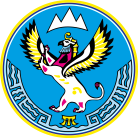 МИНИСТЕРСТВО КУЛЬТУРЫРЕСПУБЛИКИ АЛТАЙ(МИНКУЛЬТУРЫ РА)АЛТАЙ РЕСПУБЛИКАНЫҤКУЛЬТУРА МИНИСТЕРСТВОЗЫ(АР МИНКУЛЬТУРАЗЫ)                  JАКАРУ                  JАКАРУ                  JАКАРУ№ п/пЗаявитель (наименование, Ф.И.О. уполномоченного лица, контактные данные)Результаты проверки заявки/Дата уведомления о результате рассмотрения заявки (исх. № письма)Дата заседания Регионального экспертного советаРешение Регионального экспертного совета с указанием реквизитов протоколаСведения о включении в федеральный реестр